Afgrænsning i forhold til miljøvurdering af kommuneplan 2021 for Holbæk KommuneHolbæk Kommune er ved at udarbejde forslag til kommuneplan 2021 for Holbæk Kommune.LovgrundlagIfølge Lov om miljøvurdering af planer og programmer og af konkrete projekter (VVM) (LBK nr. 973 af 25. juni 2020), skal der udarbejdes en miljøvurdering, når der udarbejdes planer inden for fysisk planlægning, der fastlægger rammer for fremtidige anlægstilladelser, herunder anlæg der er oplistet på lovens bilag 1 eller 2. Med udgangspunkt i ovenstående er kommuneplan 2021 for Holbæk Kommune omfattet af krav om miljøvurdering. Da kommuneplanen omfatter hele kommunens geografiske område vurderes det, at lovens undtagelsesbestemmelse for miljøvurdering (§ 8 stk. 2) ikke kan træde i kraft. Afgrænsning af miljøvurderingenMiljøvurderingen afgrænses i overensstemmelse med den gældende lovgivning. Kommuneplanen vurderes således på baggrund af den aktuelle viden og under hensyntagen til, at strategien er på et overordnet niveau i forhold til beslutning om konkrete tiltag. Det vil således være mest hensigtsmæssigt at vurdere visse miljøparametre senere i forløbet, hvor tiltagene bliver mere konkrete. Desuden er det kun ændringer i forhold til den gældende kommuneplan 2017 der vurderes.Kortet viser betydende ændringer (nyudlæg):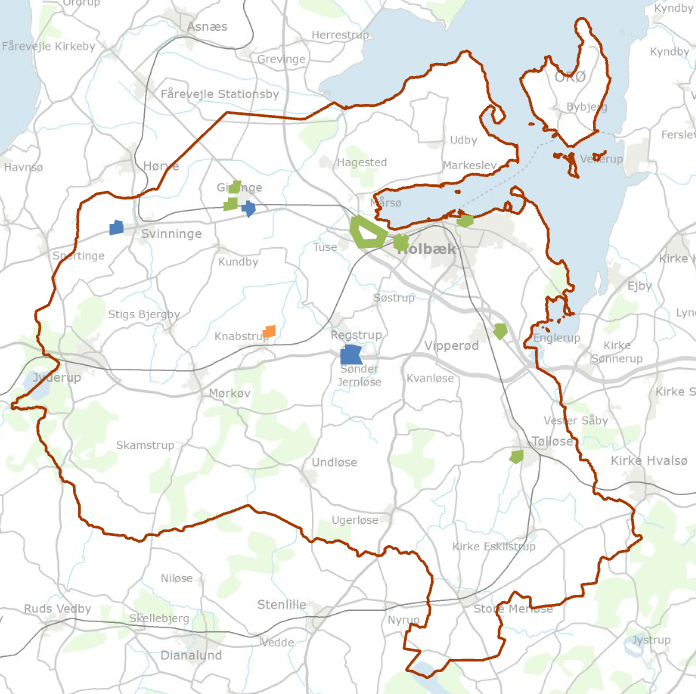 Grøn farve vedrører boligområderBlå farve vedrører erhvervsområderNye retningslinjer for energianlæg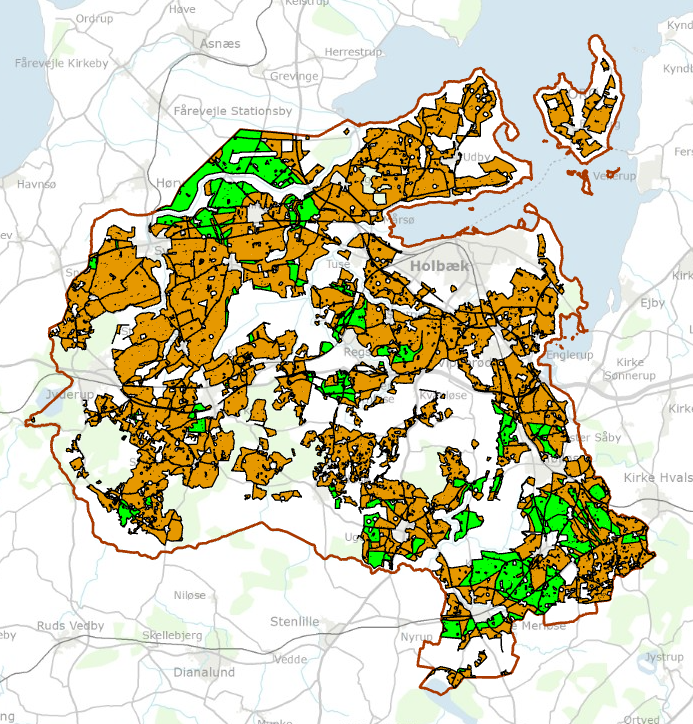 Der udlægges interesseområder til solceller og vindmøller. Der er i udpegning af områderne taget hensyn til kommuneplanens øvrige retningslinjer herunder byudvikling, landskabsinteresser mv.Kortet viser interesseområder for solceller. De grønne områder er umiddelbart fundet egnet til opstilling af solceller, mens der indenfor de orange områder er forhold der skal undersøges nærmere. Kort viser interesseområder for vindmøller. De grønne områder er umiddelbart fundet egnet til opstilling af vindmøller, mens der indenfor de orange områder er forhold der skal undersøges nærmere. 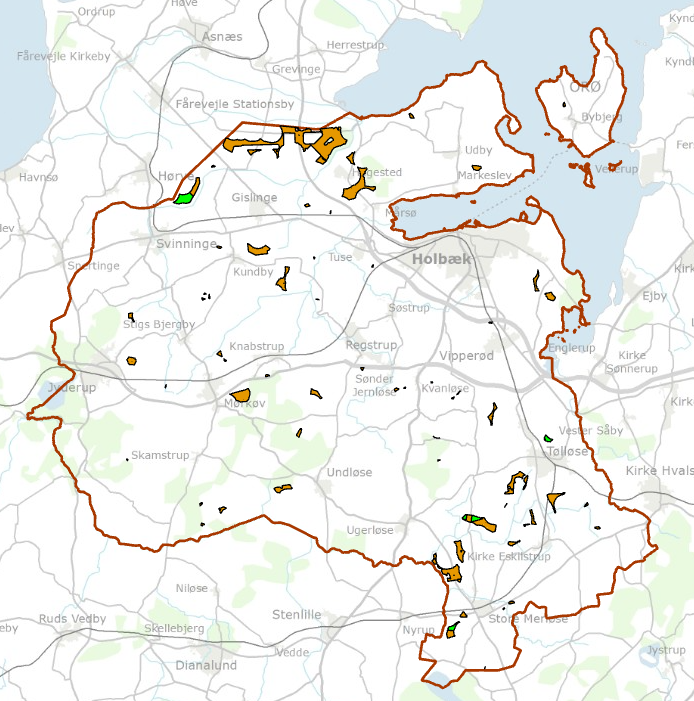 Nye retningslinjer for klimatilpasning. 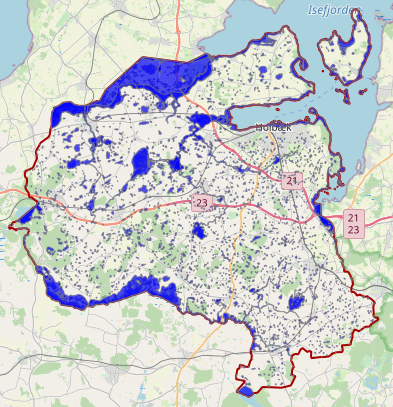 Kortet viser områder der kan blive påvirket af oversvømmelser i forbindelse med de forventede klimaforandringer.Planen indeholder retningslinjer for de udpegede områder.Afgrænsning af miljøvurdering Kommuneplan 2021Plan og BygPlan og BygDato:18. december 2020Sagsb.:EmnSagsnr.:20/16021Dir.tlf.:72364838E-mail:emn@holb.dkScopingStrategiens indvirkning på miljøetMiljøparametreIkke relevant el. ingen/begrænset påvirkning Påvirkning (Mulig) væsentlig påvirkningIndgår i miljøvurderingBemærkningerOplysninger om de miljøparametre, der behandles nærmere i miljøvurderingen. Bymiljø & landskabLandskabelig værdi, herunder visuel effektXPlanen udlægger enkelte nye rammeområder og udlægger interesseområder til solceller og vindmøller.Miljøvurderingen vil behandle de visuelle konsekvenser. Grønne områder (herunder skove mv.)XPlanen vurderes ikke at have en væsentlig effekt på grønne områder.Arkitektonisk udtrykXPlanen vurderes ikke at have en væsentlig påvirkning af arkitektonisk udtryk. Der er i forbindelse med udlæg af nye rammeområder taget hensyn til omgivelserne.Kystlinjen, herunder visuel effektXPlanen udlægger en række nye/udvidede rammeområder. De pågældende nye/udvidede rammeområder ligger i forbindelse med/bag ved eksisterende byområder og/eller bebyggelse. For disse vurderes det derfor umiddelbart, at udlæggene af de nye/udvidede rammeområder ikke vil have en væsentlig indvirkning på kystlinjen. I miljøvurderingen vil der være en redegørelse for den særlige planlægningsmæssige begrundelse for at inddrage arealet til byformål. Landskabets geologiXPlanen indeholder ikke indsatser der vurderes at påvirke landskabets geologi væsentligt.Lys og/eller refleksionXPlanen vurderes ikke at afstedkomme en væsentlig påvirkning fra lys og/eller refleksion. Oplag, materialer, maskiner.XIkke relevantLandbrugsinteresserXPlanen kan påvirke landbrugsinteresserne, idet der peges på muligheder for at opstille arealkrævende energianlæg som vil medføre at der vil være mindre arealer til landbruget. Derfor indgår forholdene til landbrugsinteresser i miljøvurderingen. Lavbundsjorder der kan genoprettesXPlanen vurderes ikke at afstedkomme væsentlig påvirkning af lavbundsjorder.RåstofinteresserXPlanen tager højde for regionernes udpegning af råstofinteresseområder og vurderes derfor ikke at afstedkomme påvirkning af disse.Befolkningens sundhed / sikkerhedSvage grupper f.eks. handicappede XIkke relevantFriluftsliv og rekreative interesserXPlanen vurderes ikke at have væsentlig påvirkning på friluftsliv og rekreative interesser.Begrænsninger og gener overfor befolkningen XDet vurderes, at forslaget ikke vil medføre begrænsninger og gener overfor befolkningen. SundhedstilstandenXDet vurderes at sundhedstilstand ikke vil blive påvirket væsentligt.Brand, eksplosion, giftpåvirkning og ulykkerXIkke relevantNaturDyrelivXPlanen udlægger flere nye rammeområder i områder, hvor der er registreret beskyttet natur. Det vurderes, at der kan sikres et hensyn til dyrelivet i de pågældende områder ifm. med den nærmere planlægning. F.eks. ved at der udlægges areal til friarealer ved den beskyttede natur.PlantelivXPlanen udlægger flere nye rammeområder i områder, hvor der er registreret beskyttet natur. Det vurderes, at der kan sikres et hensyn til plantelivet i de pågældende områder ifm. med den nærmere planlægning. F.eks. ved at der udlægges areal til friarealer ved den beskyttede natur.Sjældne, udryddelsestruede el. fredede dyr, planter el. naturtyper, bilag IV arterXPlanen udlægger flere nye rammeområder i områder, hvor der er registreret beskyttet natur. Det vurderes, at der kan sikres et hensyn til dyre og plantelivet i de pågældende områder ifm. med den nærmere planlægning. F.eks. ved at der udlægges areal til friarealer ved den beskyttede natur. NaturbeskyttelseX-//-Spredningskorridorer (økologiske forbindelser)XPlanen vurderes ikke at have væsentlig påvirkning på spredningskorridorer. Der er i udpegningen af nye rammeområder og retningslinjer taget hensyn til spredningskorridorer.Internationale naturbeskyttelsesområder dvs. habitatområder og fuglebeskyttelsesområder (Natura 2000)XPlanen vurderes ikke at påvirke natura 2000 områder. Der er i udpegningen af rammeområder og retningslinjer taget hensyn til Natura 2000 områder.Skovrejsning og/eller skovnedlæggelse, fredskovXPlanen vurderes ikke at have væsentlig påvirkning på skovrejsning og/eller skovnedlæggelse, fredskov områder. Der er i udpegningen af geografiske områder til mulig placering af energianlæg taget hensyn til skovrejsning og/eller skovnedlæggelse, fredskov.Forurening LugtXPlanen vurderes ikke at kunne medføre væsentlige lugtpåvirkninger. StøjpåvirkningerXPlanen vurderes ikke at kunne medføre væsentlige støjpåvirkninger.Jordforurening, jordhåndtering og flytningXPlanen vurderes ikke at kunne medføre en væsentlig risiko for jordforurening, jordhåndtering og flytning.Risiko for jordforureningXPlanen vurderes ikke at kunne medføre en væsentlig risiko for jordforurening.VandOverfladevand, herunder påvirkninger af søer, vandløb og vådområderXPlanen vurderes ikke at påvirke overfladevand, herunder påvirkninger af søer, vandløb og vådområder væsentligt. Der er i udpegningen af rammeområder og retningslinjer taget hensyn til overfladevand, herunder påvirkninger af søer, vandløb og vådområder.Risiko for grundvandsforureningXPlanen vurderes ikke at påvirke risiko for grundvandsforurening væsentligt. Der er i udpegningen af rammeområder og retningslinjer taget hensyn til risiko for grundvandsforurening.Udledning af spildevandXPlanen vurderes ikke at medføre nogen væsentlig ændring. Udledning af spildevand skal ske i overensstemmelse med den til enhver tid gældende spildevandsplan og evt. anden (miljø)lovgivning.TrafikTrafikafvikling / belastningXPlanen udlægger nye boligområder der vil medføre ændrede trafikale mønstre. Emnet undersøges nærmere i miljøvurderingen.TrafikstøjXDet vurderes at planen har en karakter og et så overordnet niveau at den ikke vil få betydning for trafikstøj.EmissionerXDet vurderes at planen har en karakter og et så overordnet niveau at den ikke vil få betydning for emissioner.EnergiforbrugXDet vurderes at planen har en karakter og et så overordnet niveau at den ikke vil få betydning for energiforbrug.TrafiksikkerhedXDet vurderes at planen har en karakter og et så overordnet niveau at den ikke vil få betydning for trafiksikkerhed.KulturarvKulturhistorisk værdi, herunder kulturmiljøerXPlanen vurderes ikke at få en væsentlig påvirkning på kulturhistorisk værdi, herunder kulturmiljøer.Fredede eller bevaringsværdige bygninger XPlanen vurderes ikke at få en væsentlig påvirkning på frede eller bevaringsværdige bygninger.Kirker, herunder kirkeomgivelser og kirkeindsigt.XPlanen vurderes ikke at få en væsentlig påvirkning på kirker, kirkeomgivelser eller kirkeindsigt.Fortidsminder og arkæologi XPlanen vurderes ikke at få en væsentlig påvirkning på fortidsminder og arkæologi.Ressourcer og affaldArealforbrugXPlanen kan påvirke arealforbrug, idet der peges på muligheder for at opstille arealkrævende energianlæg som vil medføre en ændring i arealforbruget. Derfor indgår forholdene omkring arealforbrug i miljøvurderingen.EnergiforbrugXPlanen udlægger interesseområder til solceller og vindmøller samt nye byudviklingsområder. Planen i sig selv vurderes dog ikke i sig selv at afstedkomme en ændring i energiforbrug. VandforbrugXPlanen vurderes ikke at have påvirkning på vandforbruget.Produktion, materialer og råstofferXIkke relevantKemikalier, miljøfremmende stofferXIkke relevantAffald og genbrugXPlanen vurderes ikke at have nogen væsentlig effekt på affald og genbrugOpsamlingSamlet vurderes det at følgende parametre vil indgå i miljøvurderingenLandskabelig værdiKystlinjeLandbrugsinteresserTrafikafvikling/belastningArealforbrug 